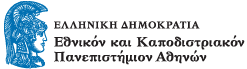 ΙΑΤΡΙΚΗ ΣΧΟΛΗ ΠΑΝΕΠΙΣΤΗΜΙΟΥ ΑΘΗΝΩΝΠΡΟΓΡΑΜΜΑ ΜΕΤΕΚΠΑΙΔΕΥΤΙΚΩΝ ΣΠΟΥΔΩΝΑΚΟΟΛΟΓΙΑ-ΝΕΥΡΟΩΤΟΛΟΓΙΑΑΙΤΗΣΗ ΥΠΟΨΗΦΙΟΤΗΤΑΣΠΡΟΣΩΠΙΚΑ ΣΤΟΙΧΕΙΑ ΕπώνυμοΌνομαΌνομα ΠατέραΗμερομηνία γέννησης	Τόπος γέννησηςΑριθμός ταυτότητας 	ή		Αριθμός διαβατηρίουΔιεύθυνση μονίμου κατοικίαςΟδός							ΑριθμόςΠόλη 								Τ.Κ.ΧώραΔιεύθυνση εργασίαςΟδός							ΑριθμόςΠόλη 								Τ.Κ.e-mail:                                                            @ΣΠΟΥΔΕΣ3.	ΞENΕΣ ΓΛΩΣΣΕΣ4.  	ΑΙΤΗΣΗ: Οι υποψήφιοι καλούνται να επιλέξουν ένα από τα παρακάτω- Παρακολούθησης των υποχρεωτικών μαθημάτων στην Ιατρική Σχολή Αθηνών.  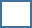 - Παρακολούθησης των υποχρεωτικών μαθημάτων από το Διαδίκτυο (e-learning).Υπογραφή:____________________________Ημερομηνία:____________________ΟΔΗΓΙΕΣ: Η Αίτηση Υποψηφιότητας να αποσταλεί, με τα παρακάτω δικαιολογητικά, ηλεκτρονικά προς τη γραμματεία του ΠΜΣ στη διεύθυνση vsamolis@med.uoa.gr. Έκθεση ενδιαφέροντος.Συνοπτικό βιογραφικό σημείωμα σε μια σελίδα Α4.19       Τηλέφωνο κατοικίας       Τηλέφωνο εργασίας       Τηλέφωνο κινητόΑΕΙ/ΤΕΙ/ΙΔΙΩΤΙΚΕΣ ΣΧΟΛΕΣΤμήμαΠερίοδος ΣπουδώνΗμερομηνία απονομής(ή αναμενόμενη)ΒαθμόςΓλώσσαΠιστοποιητικόΒαθμός